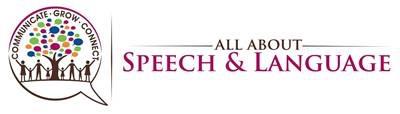 
August 24,2021 All About Speech & Language1452 Bloomingdale AveValrico, FL 33596Please contact us with any questions.Thank you,(name)Speech-Language PathologistPhone:  813-616-4004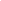 